 Anmeldung zum Netzanschluss (Strom)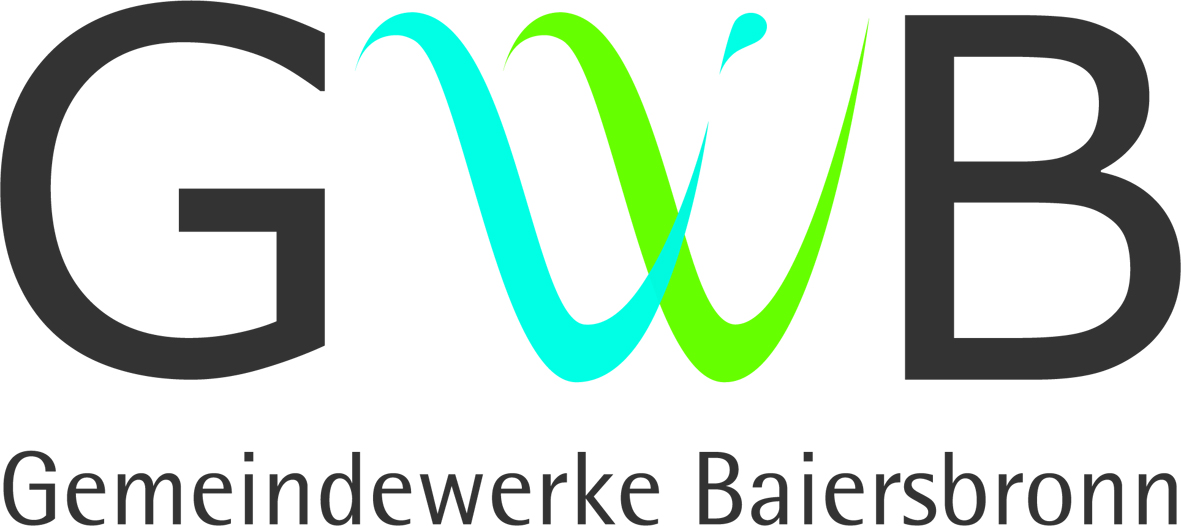  Inbetriebsetzung 		 Teil-InbetriebsetzungAnschrift des NetzbetreibersGemeindewerke Baiersbronn                      Name des NBNeumühleweg 11 Straße, Hausnummer72270 BaiersbronnPLZ, Ort07442/84 23-0   		07442/84 23-61 Telefon 			FaxAnschrift des NetzbetreibersGemeindewerke Baiersbronn                      Name des NBNeumühleweg 11 Straße, Hausnummer72270 BaiersbronnPLZ, Ort07442/84 23-0   		07442/84 23-61 Telefon 			FaxAnschrift des NetzbetreibersGemeindewerke Baiersbronn                      Name des NBNeumühleweg 11 Straße, Hausnummer72270 BaiersbronnPLZ, Ort07442/84 23-0   		07442/84 23-61 Telefon 			FaxAnschrift des NetzbetreibersGemeindewerke Baiersbronn                      Name des NBNeumühleweg 11 Straße, Hausnummer72270 BaiersbronnPLZ, Ort07442/84 23-0   		07442/84 23-61 Telefon 			FaxAnschrift des NetzbetreibersGemeindewerke Baiersbronn                      Name des NBNeumühleweg 11 Straße, Hausnummer72270 BaiersbronnPLZ, Ort07442/84 23-0   		07442/84 23-61 Telefon 			FaxAnschrift des NetzbetreibersGemeindewerke Baiersbronn                      Name des NBNeumühleweg 11 Straße, Hausnummer72270 BaiersbronnPLZ, Ort07442/84 23-0   		07442/84 23-61 Telefon 			FaxAnschrift des NetzbetreibersGemeindewerke Baiersbronn                      Name des NBNeumühleweg 11 Straße, Hausnummer72270 BaiersbronnPLZ, Ort07442/84 23-0   		07442/84 23-61 Telefon 			FaxAnschrift des NetzbetreibersGemeindewerke Baiersbronn                      Name des NBNeumühleweg 11 Straße, Hausnummer72270 BaiersbronnPLZ, Ort07442/84 23-0   		07442/84 23-61 Telefon 			FaxAnschrift des NetzbetreibersGemeindewerke Baiersbronn                      Name des NBNeumühleweg 11 Straße, Hausnummer72270 BaiersbronnPLZ, Ort07442/84 23-0   		07442/84 23-61 Telefon 			FaxAnschrift des NetzbetreibersGemeindewerke Baiersbronn                      Name des NBNeumühleweg 11 Straße, Hausnummer72270 BaiersbronnPLZ, Ort07442/84 23-0   		07442/84 23-61 Telefon 			FaxAnschrift des NetzbetreibersGemeindewerke Baiersbronn                      Name des NBNeumühleweg 11 Straße, Hausnummer72270 BaiersbronnPLZ, Ort07442/84 23-0   		07442/84 23-61 Telefon 			FaxAnschrift des NetzbetreibersGemeindewerke Baiersbronn                      Name des NBNeumühleweg 11 Straße, Hausnummer72270 BaiersbronnPLZ, Ort07442/84 23-0   		07442/84 23-61 Telefon 			FaxAnschrift des NetzbetreibersGemeindewerke Baiersbronn                      Name des NBNeumühleweg 11 Straße, Hausnummer72270 BaiersbronnPLZ, Ort07442/84 23-0   		07442/84 23-61 Telefon 			FaxAnschrift des NetzbetreibersGemeindewerke Baiersbronn                      Name des NBNeumühleweg 11 Straße, Hausnummer72270 BaiersbronnPLZ, Ort07442/84 23-0   		07442/84 23-61 Telefon 			FaxAnschrift des NetzbetreibersGemeindewerke Baiersbronn                      Name des NBNeumühleweg 11 Straße, Hausnummer72270 BaiersbronnPLZ, Ort07442/84 23-0   		07442/84 23-61 Telefon 			FaxAngaben zum NetzanschlussStraße, Hausnummer ggf. AnschlussnutzerPLZ, Ort			Ortsteil / Flurstück-Nr. / EtageBei Neubaugebieten Name des BaugebietesBei vorhandener Anlage: NB-Kunden-Nr. oder Zähler-Nr.Angaben zum NetzanschlussStraße, Hausnummer ggf. AnschlussnutzerPLZ, Ort			Ortsteil / Flurstück-Nr. / EtageBei Neubaugebieten Name des BaugebietesBei vorhandener Anlage: NB-Kunden-Nr. oder Zähler-Nr.Angaben zum NetzanschlussStraße, Hausnummer ggf. AnschlussnutzerPLZ, Ort			Ortsteil / Flurstück-Nr. / EtageBei Neubaugebieten Name des BaugebietesBei vorhandener Anlage: NB-Kunden-Nr. oder Zähler-Nr.Angaben zum NetzanschlussStraße, Hausnummer ggf. AnschlussnutzerPLZ, Ort			Ortsteil / Flurstück-Nr. / EtageBei Neubaugebieten Name des BaugebietesBei vorhandener Anlage: NB-Kunden-Nr. oder Zähler-Nr.Angaben zum NetzanschlussStraße, Hausnummer ggf. AnschlussnutzerPLZ, Ort			Ortsteil / Flurstück-Nr. / EtageBei Neubaugebieten Name des BaugebietesBei vorhandener Anlage: NB-Kunden-Nr. oder Zähler-Nr.Angaben zum NetzanschlussStraße, Hausnummer ggf. AnschlussnutzerPLZ, Ort			Ortsteil / Flurstück-Nr. / EtageBei Neubaugebieten Name des BaugebietesBei vorhandener Anlage: NB-Kunden-Nr. oder Zähler-Nr.Angaben zum NetzanschlussStraße, Hausnummer ggf. AnschlussnutzerPLZ, Ort			Ortsteil / Flurstück-Nr. / EtageBei Neubaugebieten Name des BaugebietesBei vorhandener Anlage: NB-Kunden-Nr. oder Zähler-Nr.Angaben zum NetzanschlussStraße, Hausnummer ggf. AnschlussnutzerPLZ, Ort			Ortsteil / Flurstück-Nr. / EtageBei Neubaugebieten Name des BaugebietesBei vorhandener Anlage: NB-Kunden-Nr. oder Zähler-Nr.Angaben zum NetzanschlussStraße, Hausnummer ggf. AnschlussnutzerPLZ, Ort			Ortsteil / Flurstück-Nr. / EtageBei Neubaugebieten Name des BaugebietesBei vorhandener Anlage: NB-Kunden-Nr. oder Zähler-Nr.Angaben zum NetzanschlussStraße, Hausnummer ggf. AnschlussnutzerPLZ, Ort			Ortsteil / Flurstück-Nr. / EtageBei Neubaugebieten Name des BaugebietesBei vorhandener Anlage: NB-Kunden-Nr. oder Zähler-Nr.Angemeldet wird nach TAB:Angemeldet wird nach TAB:Angemeldet wird nach TAB:Angemeldet wird nach TAB:Angemeldet wird nach TAB:Angemeldet wird nach TAB:Angemeldet wird nach TAB:Angemeldet wird nach TAB:Angemeldet wird nach TAB:Angemeldet wird nach TAB:Angemeldet wird nach TAB:Angemeldet wird nach TAB:Angemeldet wird nach TAB:Angemeldet wird nach TAB:Angemeldet wird nach TAB:Angemeldet wird nach TAB:Angemeldet wird nach TAB:Angemeldet wird nach TAB:Angemeldet wird nach TAB:Angemeldet wird nach TAB:Angemeldet wird nach TAB:Angemeldet wird nach TAB:Angemeldet wird nach TAB:Angemeldet wird nach TAB:Angemeldet wird nach TAB: Neuanschluss Neuanschluss Neuanschluss Neuanschluss Stilllegung Stilllegung Stilllegung Anschluss-/Anlagenveränderung Austausch von Messeinrichtungen Anschluss weiterer 
      Anlagen/Leistungserhöhung Anlagentrennung Anlagenzusammenlegung Veränderung Hausanschluss Wiederinbetriebsetzung Anschluss-/Anlagenveränderung Austausch von Messeinrichtungen Anschluss weiterer 
      Anlagen/Leistungserhöhung Anlagentrennung Anlagenzusammenlegung Veränderung Hausanschluss Wiederinbetriebsetzung Anschluss-/Anlagenveränderung Austausch von Messeinrichtungen Anschluss weiterer 
      Anlagen/Leistungserhöhung Anlagentrennung Anlagenzusammenlegung Veränderung Hausanschluss Wiederinbetriebsetzung Anschluss-/Anlagenveränderung Austausch von Messeinrichtungen Anschluss weiterer 
      Anlagen/Leistungserhöhung Anlagentrennung Anlagenzusammenlegung Veränderung Hausanschluss Wiederinbetriebsetzung Anschluss-/Anlagenveränderung Austausch von Messeinrichtungen Anschluss weiterer 
      Anlagen/Leistungserhöhung Anlagentrennung Anlagenzusammenlegung Veränderung Hausanschluss Wiederinbetriebsetzung Anschluss-/Anlagenveränderung Austausch von Messeinrichtungen Anschluss weiterer 
      Anlagen/Leistungserhöhung Anlagentrennung Anlagenzusammenlegung Veränderung Hausanschluss Wiederinbetriebsetzung Anschluss-/Anlagenveränderung Austausch von Messeinrichtungen Anschluss weiterer 
      Anlagen/Leistungserhöhung Anlagentrennung Anlagenzusammenlegung Veränderung Hausanschluss Wiederinbetriebsetzung Anschluss-/Anlagenveränderung Austausch von Messeinrichtungen Anschluss weiterer 
      Anlagen/Leistungserhöhung Anlagentrennung Anlagenzusammenlegung Veränderung Hausanschluss Wiederinbetriebsetzung Anschluss-/Anlagenveränderung Austausch von Messeinrichtungen Anschluss weiterer 
      Anlagen/Leistungserhöhung Anlagentrennung Anlagenzusammenlegung Veränderung Hausanschluss Wiederinbetriebsetzung Anschluss-/Anlagenveränderung Austausch von Messeinrichtungen Anschluss weiterer 
      Anlagen/Leistungserhöhung Anlagentrennung Anlagenzusammenlegung Veränderung Hausanschluss Wiederinbetriebsetzung Anschluss-/Anlagenveränderung Austausch von Messeinrichtungen Anschluss weiterer 
      Anlagen/Leistungserhöhung Anlagentrennung Anlagenzusammenlegung Veränderung Hausanschluss Wiederinbetriebsetzung Anschluss-/Anlagenveränderung Austausch von Messeinrichtungen Anschluss weiterer 
      Anlagen/Leistungserhöhung Anlagentrennung Anlagenzusammenlegung Veränderung Hausanschluss Wiederinbetriebsetzung Anschluss-/Anlagenveränderung Austausch von Messeinrichtungen Anschluss weiterer 
      Anlagen/Leistungserhöhung Anlagentrennung Anlagenzusammenlegung Veränderung Hausanschluss Wiederinbetriebsetzung Anschluss-/Anlagenveränderung Austausch von Messeinrichtungen Anschluss weiterer 
      Anlagen/Leistungserhöhung Anlagentrennung Anlagenzusammenlegung Veränderung Hausanschluss Wiederinbetriebsetzung zeitlich befristeter Anschluss        (Baustrom, Schaustellerbetriebe, ...) Erzeugungsanlagen Notstromanlagen zeitlich befristeter Anschluss        (Baustrom, Schaustellerbetriebe, ...) Erzeugungsanlagen Notstromanlagen zeitlich befristeter Anschluss        (Baustrom, Schaustellerbetriebe, ...) Erzeugungsanlagen Notstromanlagen zeitlich befristeter Anschluss        (Baustrom, Schaustellerbetriebe, ...) Erzeugungsanlagen Notstromanlagen zeitlich befristeter Anschluss        (Baustrom, Schaustellerbetriebe, ...) Erzeugungsanlagen Notstromanlagen zeitlich befristeter Anschluss        (Baustrom, Schaustellerbetriebe, ...) Erzeugungsanlagen Notstromanlagen Zustimmungspflichtige Geräte:Bezeichnung des Gerätes		Anschlussleistung (kW) Zustimmungspflichtige Geräte:Bezeichnung des Gerätes		Anschlussleistung (kW) Zustimmungspflichtige Geräte:Bezeichnung des Gerätes		Anschlussleistung (kW) Zustimmungspflichtige Geräte:Bezeichnung des Gerätes		Anschlussleistung (kW) Zustimmungspflichtige Geräte:Bezeichnung des Gerätes		Anschlussleistung (kW) Zustimmungspflichtige Geräte:Bezeichnung des Gerätes		Anschlussleistung (kW) Zustimmungspflichtige Geräte:Bezeichnung des Gerätes		Anschlussleistung (kW) Zustimmungspflichtige Geräte:Bezeichnung des Gerätes		Anschlussleistung (kW) Zustimmungspflichtige Geräte:Bezeichnung des Gerätes		Anschlussleistung (kW) Zustimmungspflichtige Geräte:Bezeichnung des Gerätes		Anschlussleistung (kW) Zustimmungspflichtige Geräte:Bezeichnung des Gerätes		Anschlussleistung (kW) Zustimmungspflichtige Geräte:Bezeichnung des Gerätes		Anschlussleistung (kW) Zustimmungspflichtige Geräte:Bezeichnung des Gerätes		Anschlussleistung (kW) Zustimmungspflichtige Geräte:Bezeichnung des Gerätes		Anschlussleistung (kW) Zustimmungspflichtige Geräte:Bezeichnung des Gerätes		Anschlussleistung (kW) Zustimmungspflichtige Geräte:Bezeichnung des Gerätes		Anschlussleistung (kW)Bezeichnung des Gerätes		Anschlussleistung (kW)Bezeichnung des Gerätes		Anschlussleistung (kW)Bezeichnung des Gerätes		Anschlussleistung (kW)Bezeichnung des Gerätes		Anschlussleistung (kW)Bezeichnung des Gerätes		Anschlussleistung (kW)Bezeichnung des Gerätes		Anschlussleistung (kW)Bezeichnung des Gerätes		Anschlussleistung (kW)Bezeichnung des Gerätes		Anschlussleistung (kW)Bezeichnung des Gerätes		Anschlussleistung (kW)Für folgende Anlagen:Für folgende Anlagen:Für folgende Anlagen:Für folgende Anlagen:Für folgende Anlagen:Für folgende Anlagen:Für folgende Anlagen:Für folgende Anlagen:Für folgende Anlagen:Für folgende Anlagen:Für folgende Anlagen:Für folgende Anlagen:Für folgende Anlagen:Für folgende Anlagen:Für folgende Anlagen:Für folgende Anlagen:Für folgende Anlagen:Für folgende Anlagen:Für folgende Anlagen:Für folgende Anlagen:Für folgende Anlagen:Für folgende Anlagen:Für folgende Anlagen:Für folgende Anlagen:Für folgende Anlagen:Art:a) Baustelle (zeitl. befristet)b) Wohnungc) Gewerbe m. Branched) Gemeinschaftsanlagene) Erzeugungsanlagenf) ..................Art:a) Baustelle (zeitl. befristet)b) Wohnungc) Gewerbe m. Branched) Gemeinschaftsanlagene) Erzeugungsanlagenf) ..................Art:a) Baustelle (zeitl. befristet)b) Wohnungc) Gewerbe m. Branched) Gemeinschaftsanlagene) Erzeugungsanlagenf) ..................Art:a) Baustelle (zeitl. befristet)b) Wohnungc) Gewerbe m. Branched) Gemeinschaftsanlagene) Erzeugungsanlagenf) ..................Art:a) Baustelle (zeitl. befristet)b) Wohnungc) Gewerbe m. Branched) Gemeinschaftsanlagene) Erzeugungsanlagenf) ..................Messeinrichtung (Art / Anzahl):Messeinrichtung (Art / Anzahl):Messeinrichtung (Art / Anzahl):Messeinrichtung (Art / Anzahl):Messeinrichtung (Art / Anzahl):Messeinrichtung (Art / Anzahl):Messeinrichtung (Art / Anzahl):Gleichzeitig benötigte Leistung (kW)Gleichzeitig benötigte Leistung (kW)Gleichzeitig benötigte Leistung (kW)Gleichzeitig benötigte Leistung (kW)Gleichzeitig benötigte Leistung (kW)Gleichzeitig benötigte Leistung (kW)Gleichzeitig benötigte Leistung (kW)Zugeordnete Überstrom-schutz-einrichtung (A) vor ZählerZugeordnete Überstrom-schutz-einrichtung (A) vor ZählerZugeordnete Überstrom-schutz-einrichtung (A) vor ZählerZugeordnete Überstrom-schutz-einrichtung (A) vor ZählerBenötigteHaus-anschluss-sicherungErwarteter Jahres-verbrauch (kWh)Erwarteter Jahres-verbrauch (kWh)Art:a) Baustelle (zeitl. befristet)b) Wohnungc) Gewerbe m. Branched) Gemeinschaftsanlagene) Erzeugungsanlagenf) ..................Art:a) Baustelle (zeitl. befristet)b) Wohnungc) Gewerbe m. Branched) Gemeinschaftsanlagene) Erzeugungsanlagenf) ..................Art:a) Baustelle (zeitl. befristet)b) Wohnungc) Gewerbe m. Branched) Gemeinschaftsanlagene) Erzeugungsanlagenf) ..................Art:a) Baustelle (zeitl. befristet)b) Wohnungc) Gewerbe m. Branched) Gemeinschaftsanlagene) Erzeugungsanlagenf) ..................Art:a) Baustelle (zeitl. befristet)b) Wohnungc) Gewerbe m. Branched) Gemeinschaftsanlagene) Erzeugungsanlagenf) ..................WS: Wechselstrom- 
        zählerMZ: MehrtarifzählerMW: MesswandlerWS: Wechselstrom- 
        zählerMZ: MehrtarifzählerMW: MesswandlerWS: Wechselstrom- 
        zählerMZ: MehrtarifzählerMW: MesswandlerDS: DrehstromzählerLGZ: LastgangzählerSG: SteuergerätDS: DrehstromzählerLGZ: LastgangzählerSG: SteuergerätDS: DrehstromzählerLGZ: LastgangzählerSG: SteuergerätDS: DrehstromzählerLGZ: LastgangzählerSG: SteuergerätGleichzeitig benötigte Leistung (kW)Gleichzeitig benötigte Leistung (kW)Gleichzeitig benötigte Leistung (kW)Gleichzeitig benötigte Leistung (kW)Gleichzeitig benötigte Leistung (kW)Gleichzeitig benötigte Leistung (kW)Gleichzeitig benötigte Leistung (kW)Zugeordnete Überstrom-schutz-einrichtung (A) vor ZählerZugeordnete Überstrom-schutz-einrichtung (A) vor ZählerZugeordnete Überstrom-schutz-einrichtung (A) vor ZählerZugeordnete Überstrom-schutz-einrichtung (A) vor ZählerBenötigteHaus-anschluss-sicherungErwarteter Jahres-verbrauch (kWh)Erwarteter Jahres-verbrauch (kWh)Art:a) Baustelle (zeitl. befristet)b) Wohnungc) Gewerbe m. Branched) Gemeinschaftsanlagene) Erzeugungsanlagenf) ..................Art:a) Baustelle (zeitl. befristet)b) Wohnungc) Gewerbe m. Branched) Gemeinschaftsanlagene) Erzeugungsanlagenf) ..................Art:a) Baustelle (zeitl. befristet)b) Wohnungc) Gewerbe m. Branched) Gemeinschaftsanlagene) Erzeugungsanlagenf) ..................Art:a) Baustelle (zeitl. befristet)b) Wohnungc) Gewerbe m. Branched) Gemeinschaftsanlagene) Erzeugungsanlagenf) ..................Art:a) Baustelle (zeitl. befristet)b) Wohnungc) Gewerbe m. Branched) Gemeinschaftsanlagene) Erzeugungsanlagenf) ..................EinbauEinbauEinbauAusbauAusbauAusbauAusbauGleichzeitig benötigte Leistung (kW)Gleichzeitig benötigte Leistung (kW)Gleichzeitig benötigte Leistung (kW)Gleichzeitig benötigte Leistung (kW)Gleichzeitig benötigte Leistung (kW)Gleichzeitig benötigte Leistung (kW)Gleichzeitig benötigte Leistung (kW)Zugeordnete Überstrom-schutz-einrichtung (A) vor ZählerZugeordnete Überstrom-schutz-einrichtung (A) vor ZählerZugeordnete Überstrom-schutz-einrichtung (A) vor ZählerZugeordnete Überstrom-schutz-einrichtung (A) vor ZählerBenötigteHaus-anschluss-sicherungErwarteter Jahres-verbrauch (kWh)Erwarteter Jahres-verbrauch (kWh)bisherneuim  End-ausbauim  End-ausbauAnzahlArtArtAnzahlAnzahlArtArtArtbisherbisherbisherbisherneuim  End-ausbaubisherbisherbisherneu(A)je Kundenanlageje KundenanlageAnschlussnehmer bzw. Grundstückseigentümer erkennen an, dass Grundlage für den Netzanschlussvertrag die "Verordnung über Allgemeine Bedingungen für den Netzanschluss und dessen Nutzung für die Elektrizitätsversorgung in Niederspannung (Niederspannungsverordnung - NAV)" ist. Dem Grundstückseigentümerobliegt es nach der NAV u.a. das Anbringen und Verlegen von Leistungen und Leistungsträgern zur Zu- und Fortleitung von Elektrizität und sonstiger Einrichtungen für die Zwecke der örtlichen Versorgung mit elektrischer Energie auf seinem Grundstück zu dulden (§§ 2, 6 ,8 ,10, 12 NAV). Die NAV ist beim Netzbetreiber (NB) und im Internet auf der Homepage des NB erhältlich. Die elektrische Anlage ist von einem eingetragenen Elektroinstallationsunternehmen unter Beachtung der einschlägigen Bestimmungen zu errichten und in Betrieb zu setzen.Wird kein Stromlieferant benannt, erfolgt die Stromlieferung gemäß § 36, § 38 EnWG durch den Grundversorger. Datenschutz-Hinweis: Die in Zusammenhang mit dem Vertragsverhältnis anfallenden Daten werden nach den Vorschriften des Bundesdatenschutzgesetztes (BDSG) zweckbezogen verarbeitet und genutzt.    Anschlussnehmer bzw. Grundstückseigentümer erkennen an, dass Grundlage für den Netzanschlussvertrag die "Verordnung über Allgemeine Bedingungen für den Netzanschluss und dessen Nutzung für die Elektrizitätsversorgung in Niederspannung (Niederspannungsverordnung - NAV)" ist. Dem Grundstückseigentümerobliegt es nach der NAV u.a. das Anbringen und Verlegen von Leistungen und Leistungsträgern zur Zu- und Fortleitung von Elektrizität und sonstiger Einrichtungen für die Zwecke der örtlichen Versorgung mit elektrischer Energie auf seinem Grundstück zu dulden (§§ 2, 6 ,8 ,10, 12 NAV). Die NAV ist beim Netzbetreiber (NB) und im Internet auf der Homepage des NB erhältlich. Die elektrische Anlage ist von einem eingetragenen Elektroinstallationsunternehmen unter Beachtung der einschlägigen Bestimmungen zu errichten und in Betrieb zu setzen.Wird kein Stromlieferant benannt, erfolgt die Stromlieferung gemäß § 36, § 38 EnWG durch den Grundversorger. Datenschutz-Hinweis: Die in Zusammenhang mit dem Vertragsverhältnis anfallenden Daten werden nach den Vorschriften des Bundesdatenschutzgesetztes (BDSG) zweckbezogen verarbeitet und genutzt.    Anschlussnehmer bzw. Grundstückseigentümer erkennen an, dass Grundlage für den Netzanschlussvertrag die "Verordnung über Allgemeine Bedingungen für den Netzanschluss und dessen Nutzung für die Elektrizitätsversorgung in Niederspannung (Niederspannungsverordnung - NAV)" ist. Dem Grundstückseigentümerobliegt es nach der NAV u.a. das Anbringen und Verlegen von Leistungen und Leistungsträgern zur Zu- und Fortleitung von Elektrizität und sonstiger Einrichtungen für die Zwecke der örtlichen Versorgung mit elektrischer Energie auf seinem Grundstück zu dulden (§§ 2, 6 ,8 ,10, 12 NAV). Die NAV ist beim Netzbetreiber (NB) und im Internet auf der Homepage des NB erhältlich. Die elektrische Anlage ist von einem eingetragenen Elektroinstallationsunternehmen unter Beachtung der einschlägigen Bestimmungen zu errichten und in Betrieb zu setzen.Wird kein Stromlieferant benannt, erfolgt die Stromlieferung gemäß § 36, § 38 EnWG durch den Grundversorger. Datenschutz-Hinweis: Die in Zusammenhang mit dem Vertragsverhältnis anfallenden Daten werden nach den Vorschriften des Bundesdatenschutzgesetztes (BDSG) zweckbezogen verarbeitet und genutzt.    Anschlussnehmer bzw. Grundstückseigentümer erkennen an, dass Grundlage für den Netzanschlussvertrag die "Verordnung über Allgemeine Bedingungen für den Netzanschluss und dessen Nutzung für die Elektrizitätsversorgung in Niederspannung (Niederspannungsverordnung - NAV)" ist. Dem Grundstückseigentümerobliegt es nach der NAV u.a. das Anbringen und Verlegen von Leistungen und Leistungsträgern zur Zu- und Fortleitung von Elektrizität und sonstiger Einrichtungen für die Zwecke der örtlichen Versorgung mit elektrischer Energie auf seinem Grundstück zu dulden (§§ 2, 6 ,8 ,10, 12 NAV). Die NAV ist beim Netzbetreiber (NB) und im Internet auf der Homepage des NB erhältlich. Die elektrische Anlage ist von einem eingetragenen Elektroinstallationsunternehmen unter Beachtung der einschlägigen Bestimmungen zu errichten und in Betrieb zu setzen.Wird kein Stromlieferant benannt, erfolgt die Stromlieferung gemäß § 36, § 38 EnWG durch den Grundversorger. Datenschutz-Hinweis: Die in Zusammenhang mit dem Vertragsverhältnis anfallenden Daten werden nach den Vorschriften des Bundesdatenschutzgesetztes (BDSG) zweckbezogen verarbeitet und genutzt.    Anschlussnehmer bzw. Grundstückseigentümer erkennen an, dass Grundlage für den Netzanschlussvertrag die "Verordnung über Allgemeine Bedingungen für den Netzanschluss und dessen Nutzung für die Elektrizitätsversorgung in Niederspannung (Niederspannungsverordnung - NAV)" ist. Dem Grundstückseigentümerobliegt es nach der NAV u.a. das Anbringen und Verlegen von Leistungen und Leistungsträgern zur Zu- und Fortleitung von Elektrizität und sonstiger Einrichtungen für die Zwecke der örtlichen Versorgung mit elektrischer Energie auf seinem Grundstück zu dulden (§§ 2, 6 ,8 ,10, 12 NAV). Die NAV ist beim Netzbetreiber (NB) und im Internet auf der Homepage des NB erhältlich. Die elektrische Anlage ist von einem eingetragenen Elektroinstallationsunternehmen unter Beachtung der einschlägigen Bestimmungen zu errichten und in Betrieb zu setzen.Wird kein Stromlieferant benannt, erfolgt die Stromlieferung gemäß § 36, § 38 EnWG durch den Grundversorger. Datenschutz-Hinweis: Die in Zusammenhang mit dem Vertragsverhältnis anfallenden Daten werden nach den Vorschriften des Bundesdatenschutzgesetztes (BDSG) zweckbezogen verarbeitet und genutzt.    Anschlussnehmer bzw. Grundstückseigentümer erkennen an, dass Grundlage für den Netzanschlussvertrag die "Verordnung über Allgemeine Bedingungen für den Netzanschluss und dessen Nutzung für die Elektrizitätsversorgung in Niederspannung (Niederspannungsverordnung - NAV)" ist. Dem Grundstückseigentümerobliegt es nach der NAV u.a. das Anbringen und Verlegen von Leistungen und Leistungsträgern zur Zu- und Fortleitung von Elektrizität und sonstiger Einrichtungen für die Zwecke der örtlichen Versorgung mit elektrischer Energie auf seinem Grundstück zu dulden (§§ 2, 6 ,8 ,10, 12 NAV). Die NAV ist beim Netzbetreiber (NB) und im Internet auf der Homepage des NB erhältlich. Die elektrische Anlage ist von einem eingetragenen Elektroinstallationsunternehmen unter Beachtung der einschlägigen Bestimmungen zu errichten und in Betrieb zu setzen.Wird kein Stromlieferant benannt, erfolgt die Stromlieferung gemäß § 36, § 38 EnWG durch den Grundversorger. Datenschutz-Hinweis: Die in Zusammenhang mit dem Vertragsverhältnis anfallenden Daten werden nach den Vorschriften des Bundesdatenschutzgesetztes (BDSG) zweckbezogen verarbeitet und genutzt.    Anschlussnehmer bzw. Grundstückseigentümer erkennen an, dass Grundlage für den Netzanschlussvertrag die "Verordnung über Allgemeine Bedingungen für den Netzanschluss und dessen Nutzung für die Elektrizitätsversorgung in Niederspannung (Niederspannungsverordnung - NAV)" ist. Dem Grundstückseigentümerobliegt es nach der NAV u.a. das Anbringen und Verlegen von Leistungen und Leistungsträgern zur Zu- und Fortleitung von Elektrizität und sonstiger Einrichtungen für die Zwecke der örtlichen Versorgung mit elektrischer Energie auf seinem Grundstück zu dulden (§§ 2, 6 ,8 ,10, 12 NAV). Die NAV ist beim Netzbetreiber (NB) und im Internet auf der Homepage des NB erhältlich. Die elektrische Anlage ist von einem eingetragenen Elektroinstallationsunternehmen unter Beachtung der einschlägigen Bestimmungen zu errichten und in Betrieb zu setzen.Wird kein Stromlieferant benannt, erfolgt die Stromlieferung gemäß § 36, § 38 EnWG durch den Grundversorger. Datenschutz-Hinweis: Die in Zusammenhang mit dem Vertragsverhältnis anfallenden Daten werden nach den Vorschriften des Bundesdatenschutzgesetztes (BDSG) zweckbezogen verarbeitet und genutzt.    Anschlussnehmer bzw. Grundstückseigentümer erkennen an, dass Grundlage für den Netzanschlussvertrag die "Verordnung über Allgemeine Bedingungen für den Netzanschluss und dessen Nutzung für die Elektrizitätsversorgung in Niederspannung (Niederspannungsverordnung - NAV)" ist. Dem Grundstückseigentümerobliegt es nach der NAV u.a. das Anbringen und Verlegen von Leistungen und Leistungsträgern zur Zu- und Fortleitung von Elektrizität und sonstiger Einrichtungen für die Zwecke der örtlichen Versorgung mit elektrischer Energie auf seinem Grundstück zu dulden (§§ 2, 6 ,8 ,10, 12 NAV). Die NAV ist beim Netzbetreiber (NB) und im Internet auf der Homepage des NB erhältlich. Die elektrische Anlage ist von einem eingetragenen Elektroinstallationsunternehmen unter Beachtung der einschlägigen Bestimmungen zu errichten und in Betrieb zu setzen.Wird kein Stromlieferant benannt, erfolgt die Stromlieferung gemäß § 36, § 38 EnWG durch den Grundversorger. Datenschutz-Hinweis: Die in Zusammenhang mit dem Vertragsverhältnis anfallenden Daten werden nach den Vorschriften des Bundesdatenschutzgesetztes (BDSG) zweckbezogen verarbeitet und genutzt.    Anschlussnehmer bzw. Grundstückseigentümer erkennen an, dass Grundlage für den Netzanschlussvertrag die "Verordnung über Allgemeine Bedingungen für den Netzanschluss und dessen Nutzung für die Elektrizitätsversorgung in Niederspannung (Niederspannungsverordnung - NAV)" ist. Dem Grundstückseigentümerobliegt es nach der NAV u.a. das Anbringen und Verlegen von Leistungen und Leistungsträgern zur Zu- und Fortleitung von Elektrizität und sonstiger Einrichtungen für die Zwecke der örtlichen Versorgung mit elektrischer Energie auf seinem Grundstück zu dulden (§§ 2, 6 ,8 ,10, 12 NAV). Die NAV ist beim Netzbetreiber (NB) und im Internet auf der Homepage des NB erhältlich. Die elektrische Anlage ist von einem eingetragenen Elektroinstallationsunternehmen unter Beachtung der einschlägigen Bestimmungen zu errichten und in Betrieb zu setzen.Wird kein Stromlieferant benannt, erfolgt die Stromlieferung gemäß § 36, § 38 EnWG durch den Grundversorger. Datenschutz-Hinweis: Die in Zusammenhang mit dem Vertragsverhältnis anfallenden Daten werden nach den Vorschriften des Bundesdatenschutzgesetztes (BDSG) zweckbezogen verarbeitet und genutzt.    Anschlussnehmer bzw. Grundstückseigentümer erkennen an, dass Grundlage für den Netzanschlussvertrag die "Verordnung über Allgemeine Bedingungen für den Netzanschluss und dessen Nutzung für die Elektrizitätsversorgung in Niederspannung (Niederspannungsverordnung - NAV)" ist. Dem Grundstückseigentümerobliegt es nach der NAV u.a. das Anbringen und Verlegen von Leistungen und Leistungsträgern zur Zu- und Fortleitung von Elektrizität und sonstiger Einrichtungen für die Zwecke der örtlichen Versorgung mit elektrischer Energie auf seinem Grundstück zu dulden (§§ 2, 6 ,8 ,10, 12 NAV). Die NAV ist beim Netzbetreiber (NB) und im Internet auf der Homepage des NB erhältlich. Die elektrische Anlage ist von einem eingetragenen Elektroinstallationsunternehmen unter Beachtung der einschlägigen Bestimmungen zu errichten und in Betrieb zu setzen.Wird kein Stromlieferant benannt, erfolgt die Stromlieferung gemäß § 36, § 38 EnWG durch den Grundversorger. Datenschutz-Hinweis: Die in Zusammenhang mit dem Vertragsverhältnis anfallenden Daten werden nach den Vorschriften des Bundesdatenschutzgesetztes (BDSG) zweckbezogen verarbeitet und genutzt.    Anschlussnehmer bzw. Grundstückseigentümer erkennen an, dass Grundlage für den Netzanschlussvertrag die "Verordnung über Allgemeine Bedingungen für den Netzanschluss und dessen Nutzung für die Elektrizitätsversorgung in Niederspannung (Niederspannungsverordnung - NAV)" ist. Dem Grundstückseigentümerobliegt es nach der NAV u.a. das Anbringen und Verlegen von Leistungen und Leistungsträgern zur Zu- und Fortleitung von Elektrizität und sonstiger Einrichtungen für die Zwecke der örtlichen Versorgung mit elektrischer Energie auf seinem Grundstück zu dulden (§§ 2, 6 ,8 ,10, 12 NAV). Die NAV ist beim Netzbetreiber (NB) und im Internet auf der Homepage des NB erhältlich. Die elektrische Anlage ist von einem eingetragenen Elektroinstallationsunternehmen unter Beachtung der einschlägigen Bestimmungen zu errichten und in Betrieb zu setzen.Wird kein Stromlieferant benannt, erfolgt die Stromlieferung gemäß § 36, § 38 EnWG durch den Grundversorger. Datenschutz-Hinweis: Die in Zusammenhang mit dem Vertragsverhältnis anfallenden Daten werden nach den Vorschriften des Bundesdatenschutzgesetztes (BDSG) zweckbezogen verarbeitet und genutzt.    Anschlussnehmer bzw. Grundstückseigentümer erkennen an, dass Grundlage für den Netzanschlussvertrag die "Verordnung über Allgemeine Bedingungen für den Netzanschluss und dessen Nutzung für die Elektrizitätsversorgung in Niederspannung (Niederspannungsverordnung - NAV)" ist. Dem Grundstückseigentümerobliegt es nach der NAV u.a. das Anbringen und Verlegen von Leistungen und Leistungsträgern zur Zu- und Fortleitung von Elektrizität und sonstiger Einrichtungen für die Zwecke der örtlichen Versorgung mit elektrischer Energie auf seinem Grundstück zu dulden (§§ 2, 6 ,8 ,10, 12 NAV). Die NAV ist beim Netzbetreiber (NB) und im Internet auf der Homepage des NB erhältlich. Die elektrische Anlage ist von einem eingetragenen Elektroinstallationsunternehmen unter Beachtung der einschlägigen Bestimmungen zu errichten und in Betrieb zu setzen.Wird kein Stromlieferant benannt, erfolgt die Stromlieferung gemäß § 36, § 38 EnWG durch den Grundversorger. Datenschutz-Hinweis: Die in Zusammenhang mit dem Vertragsverhältnis anfallenden Daten werden nach den Vorschriften des Bundesdatenschutzgesetztes (BDSG) zweckbezogen verarbeitet und genutzt.    Anschlussnehmer bzw. Grundstückseigentümer erkennen an, dass Grundlage für den Netzanschlussvertrag die "Verordnung über Allgemeine Bedingungen für den Netzanschluss und dessen Nutzung für die Elektrizitätsversorgung in Niederspannung (Niederspannungsverordnung - NAV)" ist. Dem Grundstückseigentümerobliegt es nach der NAV u.a. das Anbringen und Verlegen von Leistungen und Leistungsträgern zur Zu- und Fortleitung von Elektrizität und sonstiger Einrichtungen für die Zwecke der örtlichen Versorgung mit elektrischer Energie auf seinem Grundstück zu dulden (§§ 2, 6 ,8 ,10, 12 NAV). Die NAV ist beim Netzbetreiber (NB) und im Internet auf der Homepage des NB erhältlich. Die elektrische Anlage ist von einem eingetragenen Elektroinstallationsunternehmen unter Beachtung der einschlägigen Bestimmungen zu errichten und in Betrieb zu setzen.Wird kein Stromlieferant benannt, erfolgt die Stromlieferung gemäß § 36, § 38 EnWG durch den Grundversorger. Datenschutz-Hinweis: Die in Zusammenhang mit dem Vertragsverhältnis anfallenden Daten werden nach den Vorschriften des Bundesdatenschutzgesetztes (BDSG) zweckbezogen verarbeitet und genutzt.    Anschlussnehmer bzw. Grundstückseigentümer erkennen an, dass Grundlage für den Netzanschlussvertrag die "Verordnung über Allgemeine Bedingungen für den Netzanschluss und dessen Nutzung für die Elektrizitätsversorgung in Niederspannung (Niederspannungsverordnung - NAV)" ist. Dem Grundstückseigentümerobliegt es nach der NAV u.a. das Anbringen und Verlegen von Leistungen und Leistungsträgern zur Zu- und Fortleitung von Elektrizität und sonstiger Einrichtungen für die Zwecke der örtlichen Versorgung mit elektrischer Energie auf seinem Grundstück zu dulden (§§ 2, 6 ,8 ,10, 12 NAV). Die NAV ist beim Netzbetreiber (NB) und im Internet auf der Homepage des NB erhältlich. Die elektrische Anlage ist von einem eingetragenen Elektroinstallationsunternehmen unter Beachtung der einschlägigen Bestimmungen zu errichten und in Betrieb zu setzen.Wird kein Stromlieferant benannt, erfolgt die Stromlieferung gemäß § 36, § 38 EnWG durch den Grundversorger. Datenschutz-Hinweis: Die in Zusammenhang mit dem Vertragsverhältnis anfallenden Daten werden nach den Vorschriften des Bundesdatenschutzgesetztes (BDSG) zweckbezogen verarbeitet und genutzt.    Anschlussnehmer bzw. Grundstückseigentümer erkennen an, dass Grundlage für den Netzanschlussvertrag die "Verordnung über Allgemeine Bedingungen für den Netzanschluss und dessen Nutzung für die Elektrizitätsversorgung in Niederspannung (Niederspannungsverordnung - NAV)" ist. Dem Grundstückseigentümerobliegt es nach der NAV u.a. das Anbringen und Verlegen von Leistungen und Leistungsträgern zur Zu- und Fortleitung von Elektrizität und sonstiger Einrichtungen für die Zwecke der örtlichen Versorgung mit elektrischer Energie auf seinem Grundstück zu dulden (§§ 2, 6 ,8 ,10, 12 NAV). Die NAV ist beim Netzbetreiber (NB) und im Internet auf der Homepage des NB erhältlich. Die elektrische Anlage ist von einem eingetragenen Elektroinstallationsunternehmen unter Beachtung der einschlägigen Bestimmungen zu errichten und in Betrieb zu setzen.Wird kein Stromlieferant benannt, erfolgt die Stromlieferung gemäß § 36, § 38 EnWG durch den Grundversorger. Datenschutz-Hinweis: Die in Zusammenhang mit dem Vertragsverhältnis anfallenden Daten werden nach den Vorschriften des Bundesdatenschutzgesetztes (BDSG) zweckbezogen verarbeitet und genutzt.    Anschlussnehmer bzw. Grundstückseigentümer erkennen an, dass Grundlage für den Netzanschlussvertrag die "Verordnung über Allgemeine Bedingungen für den Netzanschluss und dessen Nutzung für die Elektrizitätsversorgung in Niederspannung (Niederspannungsverordnung - NAV)" ist. Dem Grundstückseigentümerobliegt es nach der NAV u.a. das Anbringen und Verlegen von Leistungen und Leistungsträgern zur Zu- und Fortleitung von Elektrizität und sonstiger Einrichtungen für die Zwecke der örtlichen Versorgung mit elektrischer Energie auf seinem Grundstück zu dulden (§§ 2, 6 ,8 ,10, 12 NAV). Die NAV ist beim Netzbetreiber (NB) und im Internet auf der Homepage des NB erhältlich. Die elektrische Anlage ist von einem eingetragenen Elektroinstallationsunternehmen unter Beachtung der einschlägigen Bestimmungen zu errichten und in Betrieb zu setzen.Wird kein Stromlieferant benannt, erfolgt die Stromlieferung gemäß § 36, § 38 EnWG durch den Grundversorger. Datenschutz-Hinweis: Die in Zusammenhang mit dem Vertragsverhältnis anfallenden Daten werden nach den Vorschriften des Bundesdatenschutzgesetztes (BDSG) zweckbezogen verarbeitet und genutzt.    Anschlussnehmer bzw. Grundstückseigentümer erkennen an, dass Grundlage für den Netzanschlussvertrag die "Verordnung über Allgemeine Bedingungen für den Netzanschluss und dessen Nutzung für die Elektrizitätsversorgung in Niederspannung (Niederspannungsverordnung - NAV)" ist. Dem Grundstückseigentümerobliegt es nach der NAV u.a. das Anbringen und Verlegen von Leistungen und Leistungsträgern zur Zu- und Fortleitung von Elektrizität und sonstiger Einrichtungen für die Zwecke der örtlichen Versorgung mit elektrischer Energie auf seinem Grundstück zu dulden (§§ 2, 6 ,8 ,10, 12 NAV). Die NAV ist beim Netzbetreiber (NB) und im Internet auf der Homepage des NB erhältlich. Die elektrische Anlage ist von einem eingetragenen Elektroinstallationsunternehmen unter Beachtung der einschlägigen Bestimmungen zu errichten und in Betrieb zu setzen.Wird kein Stromlieferant benannt, erfolgt die Stromlieferung gemäß § 36, § 38 EnWG durch den Grundversorger. Datenschutz-Hinweis: Die in Zusammenhang mit dem Vertragsverhältnis anfallenden Daten werden nach den Vorschriften des Bundesdatenschutzgesetztes (BDSG) zweckbezogen verarbeitet und genutzt.    Anschlussnehmer bzw. Grundstückseigentümer erkennen an, dass Grundlage für den Netzanschlussvertrag die "Verordnung über Allgemeine Bedingungen für den Netzanschluss und dessen Nutzung für die Elektrizitätsversorgung in Niederspannung (Niederspannungsverordnung - NAV)" ist. Dem Grundstückseigentümerobliegt es nach der NAV u.a. das Anbringen und Verlegen von Leistungen und Leistungsträgern zur Zu- und Fortleitung von Elektrizität und sonstiger Einrichtungen für die Zwecke der örtlichen Versorgung mit elektrischer Energie auf seinem Grundstück zu dulden (§§ 2, 6 ,8 ,10, 12 NAV). Die NAV ist beim Netzbetreiber (NB) und im Internet auf der Homepage des NB erhältlich. Die elektrische Anlage ist von einem eingetragenen Elektroinstallationsunternehmen unter Beachtung der einschlägigen Bestimmungen zu errichten und in Betrieb zu setzen.Wird kein Stromlieferant benannt, erfolgt die Stromlieferung gemäß § 36, § 38 EnWG durch den Grundversorger. Datenschutz-Hinweis: Die in Zusammenhang mit dem Vertragsverhältnis anfallenden Daten werden nach den Vorschriften des Bundesdatenschutzgesetztes (BDSG) zweckbezogen verarbeitet und genutzt.    Anschlussnehmer bzw. Grundstückseigentümer erkennen an, dass Grundlage für den Netzanschlussvertrag die "Verordnung über Allgemeine Bedingungen für den Netzanschluss und dessen Nutzung für die Elektrizitätsversorgung in Niederspannung (Niederspannungsverordnung - NAV)" ist. Dem Grundstückseigentümerobliegt es nach der NAV u.a. das Anbringen und Verlegen von Leistungen und Leistungsträgern zur Zu- und Fortleitung von Elektrizität und sonstiger Einrichtungen für die Zwecke der örtlichen Versorgung mit elektrischer Energie auf seinem Grundstück zu dulden (§§ 2, 6 ,8 ,10, 12 NAV). Die NAV ist beim Netzbetreiber (NB) und im Internet auf der Homepage des NB erhältlich. Die elektrische Anlage ist von einem eingetragenen Elektroinstallationsunternehmen unter Beachtung der einschlägigen Bestimmungen zu errichten und in Betrieb zu setzen.Wird kein Stromlieferant benannt, erfolgt die Stromlieferung gemäß § 36, § 38 EnWG durch den Grundversorger. Datenschutz-Hinweis: Die in Zusammenhang mit dem Vertragsverhältnis anfallenden Daten werden nach den Vorschriften des Bundesdatenschutzgesetztes (BDSG) zweckbezogen verarbeitet und genutzt.    Anschlussnehmer bzw. Grundstückseigentümer erkennen an, dass Grundlage für den Netzanschlussvertrag die "Verordnung über Allgemeine Bedingungen für den Netzanschluss und dessen Nutzung für die Elektrizitätsversorgung in Niederspannung (Niederspannungsverordnung - NAV)" ist. Dem Grundstückseigentümerobliegt es nach der NAV u.a. das Anbringen und Verlegen von Leistungen und Leistungsträgern zur Zu- und Fortleitung von Elektrizität und sonstiger Einrichtungen für die Zwecke der örtlichen Versorgung mit elektrischer Energie auf seinem Grundstück zu dulden (§§ 2, 6 ,8 ,10, 12 NAV). Die NAV ist beim Netzbetreiber (NB) und im Internet auf der Homepage des NB erhältlich. Die elektrische Anlage ist von einem eingetragenen Elektroinstallationsunternehmen unter Beachtung der einschlägigen Bestimmungen zu errichten und in Betrieb zu setzen.Wird kein Stromlieferant benannt, erfolgt die Stromlieferung gemäß § 36, § 38 EnWG durch den Grundversorger. Datenschutz-Hinweis: Die in Zusammenhang mit dem Vertragsverhältnis anfallenden Daten werden nach den Vorschriften des Bundesdatenschutzgesetztes (BDSG) zweckbezogen verarbeitet und genutzt.    Anschlussnehmer bzw. Grundstückseigentümer erkennen an, dass Grundlage für den Netzanschlussvertrag die "Verordnung über Allgemeine Bedingungen für den Netzanschluss und dessen Nutzung für die Elektrizitätsversorgung in Niederspannung (Niederspannungsverordnung - NAV)" ist. Dem Grundstückseigentümerobliegt es nach der NAV u.a. das Anbringen und Verlegen von Leistungen und Leistungsträgern zur Zu- und Fortleitung von Elektrizität und sonstiger Einrichtungen für die Zwecke der örtlichen Versorgung mit elektrischer Energie auf seinem Grundstück zu dulden (§§ 2, 6 ,8 ,10, 12 NAV). Die NAV ist beim Netzbetreiber (NB) und im Internet auf der Homepage des NB erhältlich. Die elektrische Anlage ist von einem eingetragenen Elektroinstallationsunternehmen unter Beachtung der einschlägigen Bestimmungen zu errichten und in Betrieb zu setzen.Wird kein Stromlieferant benannt, erfolgt die Stromlieferung gemäß § 36, § 38 EnWG durch den Grundversorger. Datenschutz-Hinweis: Die in Zusammenhang mit dem Vertragsverhältnis anfallenden Daten werden nach den Vorschriften des Bundesdatenschutzgesetztes (BDSG) zweckbezogen verarbeitet und genutzt.    Anschlussnehmer bzw. Grundstückseigentümer erkennen an, dass Grundlage für den Netzanschlussvertrag die "Verordnung über Allgemeine Bedingungen für den Netzanschluss und dessen Nutzung für die Elektrizitätsversorgung in Niederspannung (Niederspannungsverordnung - NAV)" ist. Dem Grundstückseigentümerobliegt es nach der NAV u.a. das Anbringen und Verlegen von Leistungen und Leistungsträgern zur Zu- und Fortleitung von Elektrizität und sonstiger Einrichtungen für die Zwecke der örtlichen Versorgung mit elektrischer Energie auf seinem Grundstück zu dulden (§§ 2, 6 ,8 ,10, 12 NAV). Die NAV ist beim Netzbetreiber (NB) und im Internet auf der Homepage des NB erhältlich. Die elektrische Anlage ist von einem eingetragenen Elektroinstallationsunternehmen unter Beachtung der einschlägigen Bestimmungen zu errichten und in Betrieb zu setzen.Wird kein Stromlieferant benannt, erfolgt die Stromlieferung gemäß § 36, § 38 EnWG durch den Grundversorger. Datenschutz-Hinweis: Die in Zusammenhang mit dem Vertragsverhältnis anfallenden Daten werden nach den Vorschriften des Bundesdatenschutzgesetztes (BDSG) zweckbezogen verarbeitet und genutzt.    Anschlussnehmer bzw. Grundstückseigentümer erkennen an, dass Grundlage für den Netzanschlussvertrag die "Verordnung über Allgemeine Bedingungen für den Netzanschluss und dessen Nutzung für die Elektrizitätsversorgung in Niederspannung (Niederspannungsverordnung - NAV)" ist. Dem Grundstückseigentümerobliegt es nach der NAV u.a. das Anbringen und Verlegen von Leistungen und Leistungsträgern zur Zu- und Fortleitung von Elektrizität und sonstiger Einrichtungen für die Zwecke der örtlichen Versorgung mit elektrischer Energie auf seinem Grundstück zu dulden (§§ 2, 6 ,8 ,10, 12 NAV). Die NAV ist beim Netzbetreiber (NB) und im Internet auf der Homepage des NB erhältlich. Die elektrische Anlage ist von einem eingetragenen Elektroinstallationsunternehmen unter Beachtung der einschlägigen Bestimmungen zu errichten und in Betrieb zu setzen.Wird kein Stromlieferant benannt, erfolgt die Stromlieferung gemäß § 36, § 38 EnWG durch den Grundversorger. Datenschutz-Hinweis: Die in Zusammenhang mit dem Vertragsverhältnis anfallenden Daten werden nach den Vorschriften des Bundesdatenschutzgesetztes (BDSG) zweckbezogen verarbeitet und genutzt.    Anschlussnehmer bzw. Grundstückseigentümer erkennen an, dass Grundlage für den Netzanschlussvertrag die "Verordnung über Allgemeine Bedingungen für den Netzanschluss und dessen Nutzung für die Elektrizitätsversorgung in Niederspannung (Niederspannungsverordnung - NAV)" ist. Dem Grundstückseigentümerobliegt es nach der NAV u.a. das Anbringen und Verlegen von Leistungen und Leistungsträgern zur Zu- und Fortleitung von Elektrizität und sonstiger Einrichtungen für die Zwecke der örtlichen Versorgung mit elektrischer Energie auf seinem Grundstück zu dulden (§§ 2, 6 ,8 ,10, 12 NAV). Die NAV ist beim Netzbetreiber (NB) und im Internet auf der Homepage des NB erhältlich. Die elektrische Anlage ist von einem eingetragenen Elektroinstallationsunternehmen unter Beachtung der einschlägigen Bestimmungen zu errichten und in Betrieb zu setzen.Wird kein Stromlieferant benannt, erfolgt die Stromlieferung gemäß § 36, § 38 EnWG durch den Grundversorger. Datenschutz-Hinweis: Die in Zusammenhang mit dem Vertragsverhältnis anfallenden Daten werden nach den Vorschriften des Bundesdatenschutzgesetztes (BDSG) zweckbezogen verarbeitet und genutzt.    Anschlussnehmer bzw. Grundstückseigentümer erkennen an, dass Grundlage für den Netzanschlussvertrag die "Verordnung über Allgemeine Bedingungen für den Netzanschluss und dessen Nutzung für die Elektrizitätsversorgung in Niederspannung (Niederspannungsverordnung - NAV)" ist. Dem Grundstückseigentümerobliegt es nach der NAV u.a. das Anbringen und Verlegen von Leistungen und Leistungsträgern zur Zu- und Fortleitung von Elektrizität und sonstiger Einrichtungen für die Zwecke der örtlichen Versorgung mit elektrischer Energie auf seinem Grundstück zu dulden (§§ 2, 6 ,8 ,10, 12 NAV). Die NAV ist beim Netzbetreiber (NB) und im Internet auf der Homepage des NB erhältlich. Die elektrische Anlage ist von einem eingetragenen Elektroinstallationsunternehmen unter Beachtung der einschlägigen Bestimmungen zu errichten und in Betrieb zu setzen.Wird kein Stromlieferant benannt, erfolgt die Stromlieferung gemäß § 36, § 38 EnWG durch den Grundversorger. Datenschutz-Hinweis: Die in Zusammenhang mit dem Vertragsverhältnis anfallenden Daten werden nach den Vorschriften des Bundesdatenschutzgesetztes (BDSG) zweckbezogen verarbeitet und genutzt.    Angebot an:(Bei Inbetriebsetzungsantrag hier Daten des Anschlussnutzers eintragen)Name, Vorname bzw. FirmennameGeburtsdatum bei Privatpersonen bzw. Registergericht/ Register-Nr. bei FirmaStraße, HausnummerPLZ, OrtTelefon 		Fax		E-MailDatum		Unterschrift	Name in DruckbuchstabenAngebot an:(Bei Inbetriebsetzungsantrag hier Daten des Anschlussnutzers eintragen)Name, Vorname bzw. FirmennameGeburtsdatum bei Privatpersonen bzw. Registergericht/ Register-Nr. bei FirmaStraße, HausnummerPLZ, OrtTelefon 		Fax		E-MailDatum		Unterschrift	Name in DruckbuchstabenAngebot an:(Bei Inbetriebsetzungsantrag hier Daten des Anschlussnutzers eintragen)Name, Vorname bzw. FirmennameGeburtsdatum bei Privatpersonen bzw. Registergericht/ Register-Nr. bei FirmaStraße, HausnummerPLZ, OrtTelefon 		Fax		E-MailDatum		Unterschrift	Name in DruckbuchstabenAngebot an:(Bei Inbetriebsetzungsantrag hier Daten des Anschlussnutzers eintragen)Name, Vorname bzw. FirmennameGeburtsdatum bei Privatpersonen bzw. Registergericht/ Register-Nr. bei FirmaStraße, HausnummerPLZ, OrtTelefon 		Fax		E-MailDatum		Unterschrift	Name in DruckbuchstabenAngebot an:(Bei Inbetriebsetzungsantrag hier Daten des Anschlussnutzers eintragen)Name, Vorname bzw. FirmennameGeburtsdatum bei Privatpersonen bzw. Registergericht/ Register-Nr. bei FirmaStraße, HausnummerPLZ, OrtTelefon 		Fax		E-MailDatum		Unterschrift	Name in DruckbuchstabenAngebot an:(Bei Inbetriebsetzungsantrag hier Daten des Anschlussnutzers eintragen)Name, Vorname bzw. FirmennameGeburtsdatum bei Privatpersonen bzw. Registergericht/ Register-Nr. bei FirmaStraße, HausnummerPLZ, OrtTelefon 		Fax		E-MailDatum		Unterschrift	Name in DruckbuchstabenAngebot an:(Bei Inbetriebsetzungsantrag hier Daten des Anschlussnutzers eintragen)Name, Vorname bzw. FirmennameGeburtsdatum bei Privatpersonen bzw. Registergericht/ Register-Nr. bei FirmaStraße, HausnummerPLZ, OrtTelefon 		Fax		E-MailDatum		Unterschrift	Name in DruckbuchstabenAngebot an:(Bei Inbetriebsetzungsantrag hier Daten des Anschlussnutzers eintragen)Name, Vorname bzw. FirmennameGeburtsdatum bei Privatpersonen bzw. Registergericht/ Register-Nr. bei FirmaStraße, HausnummerPLZ, OrtTelefon 		Fax		E-MailDatum		Unterschrift	Name in DruckbuchstabenAngebot an:(Bei Inbetriebsetzungsantrag hier Daten des Anschlussnutzers eintragen)Name, Vorname bzw. FirmennameGeburtsdatum bei Privatpersonen bzw. Registergericht/ Register-Nr. bei FirmaStraße, HausnummerPLZ, OrtTelefon 		Fax		E-MailDatum		Unterschrift	Name in DruckbuchstabenAngebot an:(Bei Inbetriebsetzungsantrag hier Daten des Anschlussnutzers eintragen)Name, Vorname bzw. FirmennameGeburtsdatum bei Privatpersonen bzw. Registergericht/ Register-Nr. bei FirmaStraße, HausnummerPLZ, OrtTelefon 		Fax		E-MailDatum		Unterschrift	Name in DruckbuchstabenAngebot an:(Bei Inbetriebsetzungsantrag hier Daten des Anschlussnutzers eintragen)Name, Vorname bzw. FirmennameGeburtsdatum bei Privatpersonen bzw. Registergericht/ Register-Nr. bei FirmaStraße, HausnummerPLZ, OrtTelefon 		Fax		E-MailDatum		Unterschrift	Name in DruckbuchstabenAngebot an:(Bei Inbetriebsetzungsantrag hier Daten des Anschlussnutzers eintragen)Name, Vorname bzw. FirmennameGeburtsdatum bei Privatpersonen bzw. Registergericht/ Register-Nr. bei FirmaStraße, HausnummerPLZ, OrtTelefon 		Fax		E-MailDatum		Unterschrift	Name in DruckbuchstabenAngebot an:(Bei Inbetriebsetzungsantrag hier Daten des Anschlussnutzers eintragen)Name, Vorname bzw. FirmennameGeburtsdatum bei Privatpersonen bzw. Registergericht/ Register-Nr. bei FirmaStraße, HausnummerPLZ, OrtTelefon 		Fax		E-MailDatum		Unterschrift	Name in DruckbuchstabenAngebot an:(Bei Inbetriebsetzungsantrag hier Daten des Anschlussnutzers eintragen)Name, Vorname bzw. FirmennameGeburtsdatum bei Privatpersonen bzw. Registergericht/ Register-Nr. bei FirmaStraße, HausnummerPLZ, OrtTelefon 		Fax		E-MailDatum		Unterschrift	Name in DruckbuchstabenZustimmung des Grundstückseigentümers:(wenn der Anschlussnehmer nicht Grundstückseigentümer ist)Name, Vorname bzw. FirmennameRegistergericht / Registernummer bei FirmaStraße, HausnummerPLZ, OrtTelefon 		Fax		E-MailDatum		Unterschrift	Name in DruckbuchstabenZustimmung des Grundstückseigentümers:(wenn der Anschlussnehmer nicht Grundstückseigentümer ist)Name, Vorname bzw. FirmennameRegistergericht / Registernummer bei FirmaStraße, HausnummerPLZ, OrtTelefon 		Fax		E-MailDatum		Unterschrift	Name in DruckbuchstabenZustimmung des Grundstückseigentümers:(wenn der Anschlussnehmer nicht Grundstückseigentümer ist)Name, Vorname bzw. FirmennameRegistergericht / Registernummer bei FirmaStraße, HausnummerPLZ, OrtTelefon 		Fax		E-MailDatum		Unterschrift	Name in DruckbuchstabenZustimmung des Grundstückseigentümers:(wenn der Anschlussnehmer nicht Grundstückseigentümer ist)Name, Vorname bzw. FirmennameRegistergericht / Registernummer bei FirmaStraße, HausnummerPLZ, OrtTelefon 		Fax		E-MailDatum		Unterschrift	Name in DruckbuchstabenZustimmung des Grundstückseigentümers:(wenn der Anschlussnehmer nicht Grundstückseigentümer ist)Name, Vorname bzw. FirmennameRegistergericht / Registernummer bei FirmaStraße, HausnummerPLZ, OrtTelefon 		Fax		E-MailDatum		Unterschrift	Name in DruckbuchstabenZustimmung des Grundstückseigentümers:(wenn der Anschlussnehmer nicht Grundstückseigentümer ist)Name, Vorname bzw. FirmennameRegistergericht / Registernummer bei FirmaStraße, HausnummerPLZ, OrtTelefon 		Fax		E-MailDatum		Unterschrift	Name in DruckbuchstabenZustimmung des Grundstückseigentümers:(wenn der Anschlussnehmer nicht Grundstückseigentümer ist)Name, Vorname bzw. FirmennameRegistergericht / Registernummer bei FirmaStraße, HausnummerPLZ, OrtTelefon 		Fax		E-MailDatum		Unterschrift	Name in DruckbuchstabenZustimmung des Grundstückseigentümers:(wenn der Anschlussnehmer nicht Grundstückseigentümer ist)Name, Vorname bzw. FirmennameRegistergericht / Registernummer bei FirmaStraße, HausnummerPLZ, OrtTelefon 		Fax		E-MailDatum		Unterschrift	Name in DruckbuchstabenZustimmung des Grundstückseigentümers:(wenn der Anschlussnehmer nicht Grundstückseigentümer ist)Name, Vorname bzw. FirmennameRegistergericht / Registernummer bei FirmaStraße, HausnummerPLZ, OrtTelefon 		Fax		E-MailDatum		Unterschrift	Name in DruckbuchstabenZustimmung des Grundstückseigentümers:(wenn der Anschlussnehmer nicht Grundstückseigentümer ist)Name, Vorname bzw. FirmennameRegistergericht / Registernummer bei FirmaStraße, HausnummerPLZ, OrtTelefon 		Fax		E-MailDatum		Unterschrift	Name in DruckbuchstabenZustimmung des Grundstückseigentümers:(wenn der Anschlussnehmer nicht Grundstückseigentümer ist)Name, Vorname bzw. FirmennameRegistergericht / Registernummer bei FirmaStraße, HausnummerPLZ, OrtTelefon 		Fax		E-MailDatum		Unterschrift	Name in DruckbuchstabenTerminwunsch: 		        			Bemerkung:	     
Terminwunsch: 		        			Bemerkung:	     
Terminwunsch: 		        			Bemerkung:	     
Terminwunsch: 		        			Bemerkung:	     
Terminwunsch: 		        			Bemerkung:	     
Terminwunsch: 		        			Bemerkung:	     
Terminwunsch: 		        			Bemerkung:	     
Terminwunsch: 		        			Bemerkung:	     
Terminwunsch: 		        			Bemerkung:	     
Terminwunsch: 		        			Bemerkung:	     
Terminwunsch: 		        			Bemerkung:	     
Terminwunsch: 		        			Bemerkung:	     
Terminwunsch: 		        			Bemerkung:	     
Terminwunsch: 		        			Bemerkung:	     
Terminwunsch: 		        			Bemerkung:	     
Terminwunsch: 		        			Bemerkung:	     
Terminwunsch: 		        			Bemerkung:	     
Terminwunsch: 		        			Bemerkung:	     
Terminwunsch: 		        			Bemerkung:	     
Terminwunsch: 		        			Bemerkung:	     
Terminwunsch: 		        			Bemerkung:	     
Terminwunsch: 		        			Bemerkung:	     
Terminwunsch: 		        			Bemerkung:	     
Terminwunsch: 		        			Bemerkung:	     
Terminwunsch: 		        			Bemerkung:	     
Eingetragenes Elektroinstallationsunternehmen:FirmennameStraße, HausnummerPLZ, OrtEingetragenes Elektroinstallationsunternehmen:FirmennameStraße, HausnummerPLZ, OrtEingetragenes Elektroinstallationsunternehmen:FirmennameStraße, HausnummerPLZ, OrtEingetragenes Elektroinstallationsunternehmen:FirmennameStraße, HausnummerPLZ, OrtEingetragenes Elektroinstallationsunternehmen:FirmennameStraße, HausnummerPLZ, OrtEingetragenes Elektroinstallationsunternehmen:FirmennameStraße, HausnummerPLZ, OrtEingetragenes Elektroinstallationsunternehmen:FirmennameStraße, HausnummerPLZ, OrtEingetragenes Elektroinstallationsunternehmen:FirmennameStraße, HausnummerPLZ, OrtEingetragenes Elektroinstallationsunternehmen:FirmennameStraße, HausnummerPLZ, OrtFirmenstempelTelefon 		E-MailFirmenstempelTelefon 		E-MailFirmenstempelTelefon 		E-MailFirmenstempelTelefon 		E-MailFirmenstempelTelefon 		E-MailFirmenstempelTelefon 		E-MailFirmenstempelTelefon 		E-MailFirmenstempelTelefon 		E-MailFirmenstempelTelefon 		E-MailFirmenstempelTelefon 		E-MailFirmenstempelTelefon 		E-MailEingetragen bei:NBAusweisnummerDatum		Unterschrift Eingetragen bei:NBAusweisnummerDatum		Unterschrift Eingetragen bei:NBAusweisnummerDatum		Unterschrift Eingetragen bei:NBAusweisnummerDatum		Unterschrift Eingetragen bei:NBAusweisnummerDatum		Unterschrift Erklärung: Die aufgeführte(n) Installationsanlage(n) ist/sind unter Beachtung der geltenden Rechtsvorschriften und behördlichen Verfügungen sowie nach den anerkannten Regeln der Technik, insbesondere nach den DIN VDE Normen, den Technischen Anschlussbedingungen (TAB) und den sonstigen besonderen Vorschriften des oben genannten NB von mir/uns errichtet und fertiggestellt worden. Die Ergebnisse der Prüfung f dokumentiert. Die Anlage kann gemäß NAV und TAB in Betrieb gesetzt werden. Soweit erforderlich, wird die Inbetriebsetzung im Namen des Anschlussnehmers/-nutzers beantragt.Datum, Ort			Unterschrift der eingetragenen verantwortlichen Elektrofachkraft			Name in DruckbuchstabenErklärung: Die aufgeführte(n) Installationsanlage(n) ist/sind unter Beachtung der geltenden Rechtsvorschriften und behördlichen Verfügungen sowie nach den anerkannten Regeln der Technik, insbesondere nach den DIN VDE Normen, den Technischen Anschlussbedingungen (TAB) und den sonstigen besonderen Vorschriften des oben genannten NB von mir/uns errichtet und fertiggestellt worden. Die Ergebnisse der Prüfung f dokumentiert. Die Anlage kann gemäß NAV und TAB in Betrieb gesetzt werden. Soweit erforderlich, wird die Inbetriebsetzung im Namen des Anschlussnehmers/-nutzers beantragt.Datum, Ort			Unterschrift der eingetragenen verantwortlichen Elektrofachkraft			Name in DruckbuchstabenErklärung: Die aufgeführte(n) Installationsanlage(n) ist/sind unter Beachtung der geltenden Rechtsvorschriften und behördlichen Verfügungen sowie nach den anerkannten Regeln der Technik, insbesondere nach den DIN VDE Normen, den Technischen Anschlussbedingungen (TAB) und den sonstigen besonderen Vorschriften des oben genannten NB von mir/uns errichtet und fertiggestellt worden. Die Ergebnisse der Prüfung f dokumentiert. Die Anlage kann gemäß NAV und TAB in Betrieb gesetzt werden. Soweit erforderlich, wird die Inbetriebsetzung im Namen des Anschlussnehmers/-nutzers beantragt.Datum, Ort			Unterschrift der eingetragenen verantwortlichen Elektrofachkraft			Name in DruckbuchstabenErklärung: Die aufgeführte(n) Installationsanlage(n) ist/sind unter Beachtung der geltenden Rechtsvorschriften und behördlichen Verfügungen sowie nach den anerkannten Regeln der Technik, insbesondere nach den DIN VDE Normen, den Technischen Anschlussbedingungen (TAB) und den sonstigen besonderen Vorschriften des oben genannten NB von mir/uns errichtet und fertiggestellt worden. Die Ergebnisse der Prüfung f dokumentiert. Die Anlage kann gemäß NAV und TAB in Betrieb gesetzt werden. Soweit erforderlich, wird die Inbetriebsetzung im Namen des Anschlussnehmers/-nutzers beantragt.Datum, Ort			Unterschrift der eingetragenen verantwortlichen Elektrofachkraft			Name in DruckbuchstabenErklärung: Die aufgeführte(n) Installationsanlage(n) ist/sind unter Beachtung der geltenden Rechtsvorschriften und behördlichen Verfügungen sowie nach den anerkannten Regeln der Technik, insbesondere nach den DIN VDE Normen, den Technischen Anschlussbedingungen (TAB) und den sonstigen besonderen Vorschriften des oben genannten NB von mir/uns errichtet und fertiggestellt worden. Die Ergebnisse der Prüfung f dokumentiert. Die Anlage kann gemäß NAV und TAB in Betrieb gesetzt werden. Soweit erforderlich, wird die Inbetriebsetzung im Namen des Anschlussnehmers/-nutzers beantragt.Datum, Ort			Unterschrift der eingetragenen verantwortlichen Elektrofachkraft			Name in DruckbuchstabenErklärung: Die aufgeführte(n) Installationsanlage(n) ist/sind unter Beachtung der geltenden Rechtsvorschriften und behördlichen Verfügungen sowie nach den anerkannten Regeln der Technik, insbesondere nach den DIN VDE Normen, den Technischen Anschlussbedingungen (TAB) und den sonstigen besonderen Vorschriften des oben genannten NB von mir/uns errichtet und fertiggestellt worden. Die Ergebnisse der Prüfung f dokumentiert. Die Anlage kann gemäß NAV und TAB in Betrieb gesetzt werden. Soweit erforderlich, wird die Inbetriebsetzung im Namen des Anschlussnehmers/-nutzers beantragt.Datum, Ort			Unterschrift der eingetragenen verantwortlichen Elektrofachkraft			Name in DruckbuchstabenErklärung: Die aufgeführte(n) Installationsanlage(n) ist/sind unter Beachtung der geltenden Rechtsvorschriften und behördlichen Verfügungen sowie nach den anerkannten Regeln der Technik, insbesondere nach den DIN VDE Normen, den Technischen Anschlussbedingungen (TAB) und den sonstigen besonderen Vorschriften des oben genannten NB von mir/uns errichtet und fertiggestellt worden. Die Ergebnisse der Prüfung f dokumentiert. Die Anlage kann gemäß NAV und TAB in Betrieb gesetzt werden. Soweit erforderlich, wird die Inbetriebsetzung im Namen des Anschlussnehmers/-nutzers beantragt.Datum, Ort			Unterschrift der eingetragenen verantwortlichen Elektrofachkraft			Name in DruckbuchstabenErklärung: Die aufgeführte(n) Installationsanlage(n) ist/sind unter Beachtung der geltenden Rechtsvorschriften und behördlichen Verfügungen sowie nach den anerkannten Regeln der Technik, insbesondere nach den DIN VDE Normen, den Technischen Anschlussbedingungen (TAB) und den sonstigen besonderen Vorschriften des oben genannten NB von mir/uns errichtet und fertiggestellt worden. Die Ergebnisse der Prüfung f dokumentiert. Die Anlage kann gemäß NAV und TAB in Betrieb gesetzt werden. Soweit erforderlich, wird die Inbetriebsetzung im Namen des Anschlussnehmers/-nutzers beantragt.Datum, Ort			Unterschrift der eingetragenen verantwortlichen Elektrofachkraft			Name in DruckbuchstabenErklärung: Die aufgeführte(n) Installationsanlage(n) ist/sind unter Beachtung der geltenden Rechtsvorschriften und behördlichen Verfügungen sowie nach den anerkannten Regeln der Technik, insbesondere nach den DIN VDE Normen, den Technischen Anschlussbedingungen (TAB) und den sonstigen besonderen Vorschriften des oben genannten NB von mir/uns errichtet und fertiggestellt worden. Die Ergebnisse der Prüfung f dokumentiert. Die Anlage kann gemäß NAV und TAB in Betrieb gesetzt werden. Soweit erforderlich, wird die Inbetriebsetzung im Namen des Anschlussnehmers/-nutzers beantragt.Datum, Ort			Unterschrift der eingetragenen verantwortlichen Elektrofachkraft			Name in DruckbuchstabenErklärung: Die aufgeführte(n) Installationsanlage(n) ist/sind unter Beachtung der geltenden Rechtsvorschriften und behördlichen Verfügungen sowie nach den anerkannten Regeln der Technik, insbesondere nach den DIN VDE Normen, den Technischen Anschlussbedingungen (TAB) und den sonstigen besonderen Vorschriften des oben genannten NB von mir/uns errichtet und fertiggestellt worden. Die Ergebnisse der Prüfung f dokumentiert. Die Anlage kann gemäß NAV und TAB in Betrieb gesetzt werden. Soweit erforderlich, wird die Inbetriebsetzung im Namen des Anschlussnehmers/-nutzers beantragt.Datum, Ort			Unterschrift der eingetragenen verantwortlichen Elektrofachkraft			Name in DruckbuchstabenErklärung: Die aufgeführte(n) Installationsanlage(n) ist/sind unter Beachtung der geltenden Rechtsvorschriften und behördlichen Verfügungen sowie nach den anerkannten Regeln der Technik, insbesondere nach den DIN VDE Normen, den Technischen Anschlussbedingungen (TAB) und den sonstigen besonderen Vorschriften des oben genannten NB von mir/uns errichtet und fertiggestellt worden. Die Ergebnisse der Prüfung f dokumentiert. Die Anlage kann gemäß NAV und TAB in Betrieb gesetzt werden. Soweit erforderlich, wird die Inbetriebsetzung im Namen des Anschlussnehmers/-nutzers beantragt.Datum, Ort			Unterschrift der eingetragenen verantwortlichen Elektrofachkraft			Name in DruckbuchstabenErklärung: Die aufgeführte(n) Installationsanlage(n) ist/sind unter Beachtung der geltenden Rechtsvorschriften und behördlichen Verfügungen sowie nach den anerkannten Regeln der Technik, insbesondere nach den DIN VDE Normen, den Technischen Anschlussbedingungen (TAB) und den sonstigen besonderen Vorschriften des oben genannten NB von mir/uns errichtet und fertiggestellt worden. Die Ergebnisse der Prüfung f dokumentiert. Die Anlage kann gemäß NAV und TAB in Betrieb gesetzt werden. Soweit erforderlich, wird die Inbetriebsetzung im Namen des Anschlussnehmers/-nutzers beantragt.Datum, Ort			Unterschrift der eingetragenen verantwortlichen Elektrofachkraft			Name in DruckbuchstabenErklärung: Die aufgeführte(n) Installationsanlage(n) ist/sind unter Beachtung der geltenden Rechtsvorschriften und behördlichen Verfügungen sowie nach den anerkannten Regeln der Technik, insbesondere nach den DIN VDE Normen, den Technischen Anschlussbedingungen (TAB) und den sonstigen besonderen Vorschriften des oben genannten NB von mir/uns errichtet und fertiggestellt worden. Die Ergebnisse der Prüfung f dokumentiert. Die Anlage kann gemäß NAV und TAB in Betrieb gesetzt werden. Soweit erforderlich, wird die Inbetriebsetzung im Namen des Anschlussnehmers/-nutzers beantragt.Datum, Ort			Unterschrift der eingetragenen verantwortlichen Elektrofachkraft			Name in DruckbuchstabenErklärung: Die aufgeführte(n) Installationsanlage(n) ist/sind unter Beachtung der geltenden Rechtsvorschriften und behördlichen Verfügungen sowie nach den anerkannten Regeln der Technik, insbesondere nach den DIN VDE Normen, den Technischen Anschlussbedingungen (TAB) und den sonstigen besonderen Vorschriften des oben genannten NB von mir/uns errichtet und fertiggestellt worden. Die Ergebnisse der Prüfung f dokumentiert. Die Anlage kann gemäß NAV und TAB in Betrieb gesetzt werden. Soweit erforderlich, wird die Inbetriebsetzung im Namen des Anschlussnehmers/-nutzers beantragt.Datum, Ort			Unterschrift der eingetragenen verantwortlichen Elektrofachkraft			Name in DruckbuchstabenErklärung: Die aufgeführte(n) Installationsanlage(n) ist/sind unter Beachtung der geltenden Rechtsvorschriften und behördlichen Verfügungen sowie nach den anerkannten Regeln der Technik, insbesondere nach den DIN VDE Normen, den Technischen Anschlussbedingungen (TAB) und den sonstigen besonderen Vorschriften des oben genannten NB von mir/uns errichtet und fertiggestellt worden. Die Ergebnisse der Prüfung f dokumentiert. Die Anlage kann gemäß NAV und TAB in Betrieb gesetzt werden. Soweit erforderlich, wird die Inbetriebsetzung im Namen des Anschlussnehmers/-nutzers beantragt.Datum, Ort			Unterschrift der eingetragenen verantwortlichen Elektrofachkraft			Name in DruckbuchstabenErklärung: Die aufgeführte(n) Installationsanlage(n) ist/sind unter Beachtung der geltenden Rechtsvorschriften und behördlichen Verfügungen sowie nach den anerkannten Regeln der Technik, insbesondere nach den DIN VDE Normen, den Technischen Anschlussbedingungen (TAB) und den sonstigen besonderen Vorschriften des oben genannten NB von mir/uns errichtet und fertiggestellt worden. Die Ergebnisse der Prüfung f dokumentiert. Die Anlage kann gemäß NAV und TAB in Betrieb gesetzt werden. Soweit erforderlich, wird die Inbetriebsetzung im Namen des Anschlussnehmers/-nutzers beantragt.Datum, Ort			Unterschrift der eingetragenen verantwortlichen Elektrofachkraft			Name in DruckbuchstabenErklärung: Die aufgeführte(n) Installationsanlage(n) ist/sind unter Beachtung der geltenden Rechtsvorschriften und behördlichen Verfügungen sowie nach den anerkannten Regeln der Technik, insbesondere nach den DIN VDE Normen, den Technischen Anschlussbedingungen (TAB) und den sonstigen besonderen Vorschriften des oben genannten NB von mir/uns errichtet und fertiggestellt worden. Die Ergebnisse der Prüfung f dokumentiert. Die Anlage kann gemäß NAV und TAB in Betrieb gesetzt werden. Soweit erforderlich, wird die Inbetriebsetzung im Namen des Anschlussnehmers/-nutzers beantragt.Datum, Ort			Unterschrift der eingetragenen verantwortlichen Elektrofachkraft			Name in DruckbuchstabenErklärung: Die aufgeführte(n) Installationsanlage(n) ist/sind unter Beachtung der geltenden Rechtsvorschriften und behördlichen Verfügungen sowie nach den anerkannten Regeln der Technik, insbesondere nach den DIN VDE Normen, den Technischen Anschlussbedingungen (TAB) und den sonstigen besonderen Vorschriften des oben genannten NB von mir/uns errichtet und fertiggestellt worden. Die Ergebnisse der Prüfung f dokumentiert. Die Anlage kann gemäß NAV und TAB in Betrieb gesetzt werden. Soweit erforderlich, wird die Inbetriebsetzung im Namen des Anschlussnehmers/-nutzers beantragt.Datum, Ort			Unterschrift der eingetragenen verantwortlichen Elektrofachkraft			Name in DruckbuchstabenErklärung: Die aufgeführte(n) Installationsanlage(n) ist/sind unter Beachtung der geltenden Rechtsvorschriften und behördlichen Verfügungen sowie nach den anerkannten Regeln der Technik, insbesondere nach den DIN VDE Normen, den Technischen Anschlussbedingungen (TAB) und den sonstigen besonderen Vorschriften des oben genannten NB von mir/uns errichtet und fertiggestellt worden. Die Ergebnisse der Prüfung f dokumentiert. Die Anlage kann gemäß NAV und TAB in Betrieb gesetzt werden. Soweit erforderlich, wird die Inbetriebsetzung im Namen des Anschlussnehmers/-nutzers beantragt.Datum, Ort			Unterschrift der eingetragenen verantwortlichen Elektrofachkraft			Name in DruckbuchstabenErklärung: Die aufgeführte(n) Installationsanlage(n) ist/sind unter Beachtung der geltenden Rechtsvorschriften und behördlichen Verfügungen sowie nach den anerkannten Regeln der Technik, insbesondere nach den DIN VDE Normen, den Technischen Anschlussbedingungen (TAB) und den sonstigen besonderen Vorschriften des oben genannten NB von mir/uns errichtet und fertiggestellt worden. Die Ergebnisse der Prüfung f dokumentiert. Die Anlage kann gemäß NAV und TAB in Betrieb gesetzt werden. Soweit erforderlich, wird die Inbetriebsetzung im Namen des Anschlussnehmers/-nutzers beantragt.Datum, Ort			Unterschrift der eingetragenen verantwortlichen Elektrofachkraft			Name in DruckbuchstabenErklärung: Die aufgeführte(n) Installationsanlage(n) ist/sind unter Beachtung der geltenden Rechtsvorschriften und behördlichen Verfügungen sowie nach den anerkannten Regeln der Technik, insbesondere nach den DIN VDE Normen, den Technischen Anschlussbedingungen (TAB) und den sonstigen besonderen Vorschriften des oben genannten NB von mir/uns errichtet und fertiggestellt worden. Die Ergebnisse der Prüfung f dokumentiert. Die Anlage kann gemäß NAV und TAB in Betrieb gesetzt werden. Soweit erforderlich, wird die Inbetriebsetzung im Namen des Anschlussnehmers/-nutzers beantragt.Datum, Ort			Unterschrift der eingetragenen verantwortlichen Elektrofachkraft			Name in DruckbuchstabenErklärung: Die aufgeführte(n) Installationsanlage(n) ist/sind unter Beachtung der geltenden Rechtsvorschriften und behördlichen Verfügungen sowie nach den anerkannten Regeln der Technik, insbesondere nach den DIN VDE Normen, den Technischen Anschlussbedingungen (TAB) und den sonstigen besonderen Vorschriften des oben genannten NB von mir/uns errichtet und fertiggestellt worden. Die Ergebnisse der Prüfung f dokumentiert. Die Anlage kann gemäß NAV und TAB in Betrieb gesetzt werden. Soweit erforderlich, wird die Inbetriebsetzung im Namen des Anschlussnehmers/-nutzers beantragt.Datum, Ort			Unterschrift der eingetragenen verantwortlichen Elektrofachkraft			Name in DruckbuchstabenErklärung: Die aufgeführte(n) Installationsanlage(n) ist/sind unter Beachtung der geltenden Rechtsvorschriften und behördlichen Verfügungen sowie nach den anerkannten Regeln der Technik, insbesondere nach den DIN VDE Normen, den Technischen Anschlussbedingungen (TAB) und den sonstigen besonderen Vorschriften des oben genannten NB von mir/uns errichtet und fertiggestellt worden. Die Ergebnisse der Prüfung f dokumentiert. Die Anlage kann gemäß NAV und TAB in Betrieb gesetzt werden. Soweit erforderlich, wird die Inbetriebsetzung im Namen des Anschlussnehmers/-nutzers beantragt.Datum, Ort			Unterschrift der eingetragenen verantwortlichen Elektrofachkraft			Name in DruckbuchstabenErklärung: Die aufgeführte(n) Installationsanlage(n) ist/sind unter Beachtung der geltenden Rechtsvorschriften und behördlichen Verfügungen sowie nach den anerkannten Regeln der Technik, insbesondere nach den DIN VDE Normen, den Technischen Anschlussbedingungen (TAB) und den sonstigen besonderen Vorschriften des oben genannten NB von mir/uns errichtet und fertiggestellt worden. Die Ergebnisse der Prüfung f dokumentiert. Die Anlage kann gemäß NAV und TAB in Betrieb gesetzt werden. Soweit erforderlich, wird die Inbetriebsetzung im Namen des Anschlussnehmers/-nutzers beantragt.Datum, Ort			Unterschrift der eingetragenen verantwortlichen Elektrofachkraft			Name in DruckbuchstabenErklärung: Die aufgeführte(n) Installationsanlage(n) ist/sind unter Beachtung der geltenden Rechtsvorschriften und behördlichen Verfügungen sowie nach den anerkannten Regeln der Technik, insbesondere nach den DIN VDE Normen, den Technischen Anschlussbedingungen (TAB) und den sonstigen besonderen Vorschriften des oben genannten NB von mir/uns errichtet und fertiggestellt worden. Die Ergebnisse der Prüfung f dokumentiert. Die Anlage kann gemäß NAV und TAB in Betrieb gesetzt werden. Soweit erforderlich, wird die Inbetriebsetzung im Namen des Anschlussnehmers/-nutzers beantragt.Datum, Ort			Unterschrift der eingetragenen verantwortlichen Elektrofachkraft			Name in Druckbuchstaben